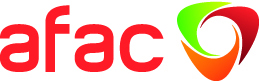 Australasian Fire and Emergency Service Authorities Council (AFAC)Excellence in Prescribed Burning Award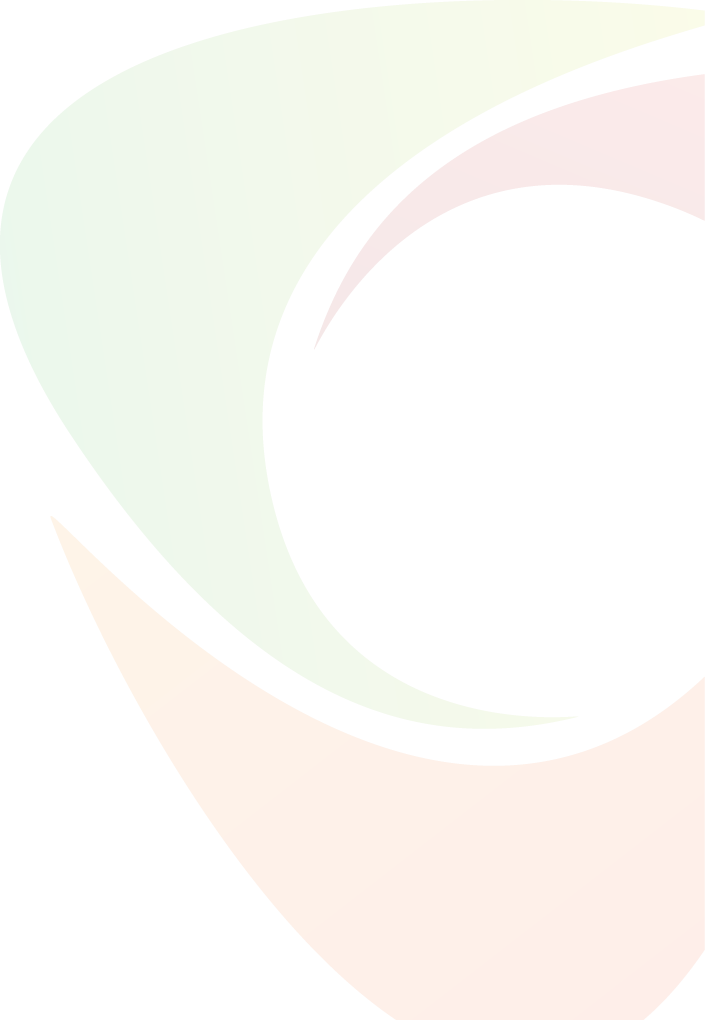 2019Proudly sponsored byFTS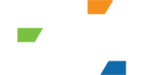 PROTOCOL AND NOMINATION FORMLevel 1, 340 Albert Street, East Melbourne Victoria 3002, Australia T 61-3 9419 2388 F 61-3 9419 2389 www.afac.com.au
Trading as AFAC LTD ABN 52 060 049 327Australasian Fire and Emergency Service Authorities Council (AFAC)Excellence in Prescribed Burning Award 2019Proudly sponsored by FTSPROTOCOLBackgroundPrescribed burning is an essential part of bushfire mitigation across the Australian landscape to reduce risk to communities and ecological health. Undertaking prescribed burning requires an understanding of the complex intertwining of climate, biological and social interactions. Agencies in involved in prescribed burning are continually evolving their decision making and implementation processes to ensure that prescribed burning is delivered safely whilst still obtaining desired objectives. AFAC member agencies have recognised the need to recognise innovative products or systems that assist prescribed burning practitioners across Australasia. The AFAC Rural and Land Management Group has direct input into the Centre of Excellence for Prescribed Burning through the Advisory Group to addresses issue relating to prescribed burning capability development, policy and practice, strategies and knowledge management.FTS have partnered with AFAC to recognise an individual or agency that has contributed to better practice for prescribed burning planning and implementation. FTS to make our customers successful in their efforts to monitor, record, and analyse changes in the natural environment with their manufacture of remote environmental monitoring solutions.Value of the AwardIn recognition of their efforts to support an industry culture that adopts leading practice and spreads the benefits of innovative solutions for bushfire mitigation through prescribed burning across all fire management agencies in Australasia, the winning individual or agency will receive:An award presented at the AFAC19 Conference Welcome and Awards Ceremony in Melbourne, 27 August 2019In recognition of their efforts the winning agency or individual will receive $2,000 towards professional development opportunities of their choice. This may include conference registration fees, travel, accommodation and sundry expenses.Tailored communication profiling the award winners through the Centre of Excellence for Prescribed Burning including hosted webinar opportunities, features in newsletters, and featured on the knowledge hub.Winners will also be able to display details of the award through their own communication channels.Conditions of EntryOnly AFAC member agencies are eligible for this award.The agency must be willing to allow members of the award selection panel to have contact with all person(s) who have been involved in the initiative nominated for the award, or who are in leadership positions within the agency. A contact person should be specified.The nomination forms are to be endorsed by the CEO/Commissioner/Chief Officer/Fire Manager of the agency.Only one nomination per individual or agency is permitted in any given year.Winners must submit a small written (500 words) report within 12 months to the sponsors, acknowledging the opportunities taken as the award recipient. Selection CriteriaAn individual or agency nominating for this award must be able to demonstrate significant leadership and commitment to leading practice and spreading the benefits of innovative solutions for bushfire mitigation through prescribed burning during the previous 12 months.  Areas of endeavour may include:Enhancing capability, knowledge and skills for prescribed burning practitioners.Development of new tools that assist in planning and decision-making during prescribed burning planning and deliveryDevelopment of processes to effectively capture research outcomes and embed in agency practiceCommitment to collaborative approaches to prescribed burning objectivesDemonstration of commitment to improved practice in prescribed burning delivery Nominations must be accompanied by a description of:The innovation in prescribed burning deliveryThe level of executive support and how this was obtainedThe benefit for the agency or sector of the initiativeThe impact or potential impact for the wider sector, including whether the change is sustainableSupporting comments to be provided by the nominating officer (optional)The nominating officer must also provide supporting comments addressing the nominee’s or agency’s work towards establishing knowledge innovation.Nomination processNominations should be endorsed by the agency’s Commissioner, Chief Officer or Fire Manager and forwarded to Deb Sparkes (deb.sparkes@afac.com.au) in the AFAC Office by COB 26 July 2019. The attached nomination form is to be used. Selection panelThe successful candidate will be selected by the Manager of the Centre of Excellence for Prescribed Burning, the Senior Bushfire Consultant, AFAC, a representative from FTS and may include other advice from industry experts. Once a nomination has been received, no further correspondence will be entered into.Australasian Fire and Emergency Service Authorities Council (AFAC)Excellence in Prescribed Burning 2019Proudly sponsored by FTSNomination FormIn the defined area provided, please outline the nominees’ achievement against each of the selection criteria. Applications with attached evidence will be viewed favorably.(I)	Outline the innovation in the area of prescribed burning planning and/or delivery.(ll)	Describe the level of executive support and how this was obtained.(IIl)	Describe the benefit for the agency or sector of the initiative.(Vl)	Describe the impact or potential impact for the wider sector, including whether change is sustainable.(V)	Supporting comments to be provided by the nominating officer (optional).Note: AFAC may use the information provided in this Award nomination to develop a Case Study in partnership with the individual or agency.Date:	____________________Agency: 	________________________________________________________Agency: 	________________________________________________________Contact person: _____________________________________________________Contact person: _____________________________________________________Details of initiativeDeclarationNominating Officer:		___________________________Date: ___________CEO Endorsement:		___________________________Date: ___________